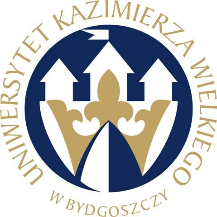 UNIWERSYTET KAZIMIERZA WIELKIEGOW BYDGOSZCZYul. Chodkiewicza 30, 85 – 064 Bydgoszcz, tel. 052 341 91 00 fax. 052 360 82 06NIP 5542647568 REGON 340057695www.ukw.edu.plUKW/DZP-282-ZO-14/2020	Bydgoszcz, dn. 07.04.2020 r.INFORMACJA O WYBORZE OFERTYw TRYBIE Zapytania Ofertowego Uniwersytet Kazimierza Wielkiego w Bydgoszczy z siedzibą przy ul. Chodkiewicza 30, 85-064 Bydgoszcz informuje, iż w wyniku przeprowadzonego Zapytania Ofertowego  Nr UKW/DZP-282-ZO-14/2020 pn. „Dostawa papieru pre-print, kartonu okładkowego oraz papieru kredowanego na potrzeby UKW”, została wybrana następująca oferta: Część 1: oferta nr. 1Wykonawca: PHU ­ UNITED Sebastian NeumanAdres: ul. Janusza Kusocińskiego 3, 87­100 ToruńCena oferty: 25 199,01 zł bruttoTermin wykonania zamówienia: 1 dzieńIlość punktów wg kryteriów: - cena – waga 90% –  90 pkt - termin wykonania zamówienia – waga 10% – 10 pktRazem:  pkt 100Uzasadnienie wyboru:Oferta firmy „PHU ­ UNITED Sebastian Neuman” spełnia wszystkie wymagania i oczekiwania Zamawiającego. Oferta jest najkorzystniejszą ofertą złożoną w postępowaniu. Cena oferty mieści się w kwocie, jaką Zamawiający przeznaczył na realizację zamówienia.Kanclerz UKW mgr Renata Malak